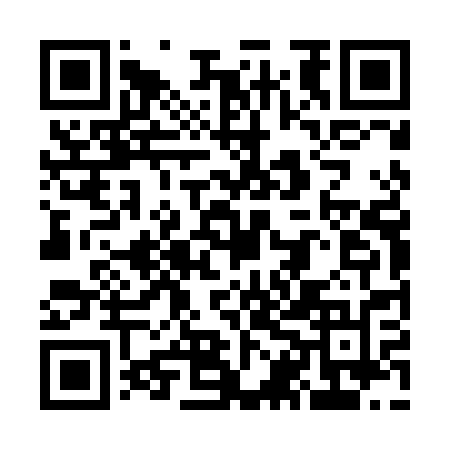 Ramadan times for Swiesz, PolandMon 11 Mar 2024 - Wed 10 Apr 2024High Latitude Method: Angle Based RulePrayer Calculation Method: Muslim World LeagueAsar Calculation Method: HanafiPrayer times provided by https://www.salahtimes.comDateDayFajrSuhurSunriseDhuhrAsrIftarMaghribIsha11Mon4:144:146:0911:563:475:445:447:3112Tue4:124:126:0611:553:485:455:457:3313Wed4:094:096:0411:553:505:475:477:3514Thu4:074:076:0211:553:515:495:497:3715Fri4:044:045:5911:553:535:515:517:3916Sat4:024:025:5711:543:545:535:537:4117Sun3:593:595:5511:543:565:545:547:4318Mon3:563:565:5211:543:575:565:567:4519Tue3:543:545:5011:533:595:585:587:4720Wed3:513:515:4811:534:006:006:007:4921Thu3:483:485:4511:534:016:016:017:5122Fri3:463:465:4311:534:036:036:037:5423Sat3:433:435:4011:524:046:056:057:5624Sun3:403:405:3811:524:066:076:077:5825Mon3:373:375:3611:524:076:096:098:0026Tue3:343:345:3311:514:086:106:108:0227Wed3:323:325:3111:514:106:126:128:0428Thu3:293:295:2911:514:116:146:148:0629Fri3:263:265:2611:504:126:166:168:0930Sat3:233:235:2411:504:146:176:178:1131Sun4:204:206:2212:505:157:197:199:131Mon4:174:176:1912:505:167:217:219:152Tue4:144:146:1712:495:177:237:239:183Wed4:114:116:1512:495:197:247:249:204Thu4:084:086:1212:495:207:267:269:225Fri4:054:056:1012:485:217:287:289:256Sat4:024:026:0812:485:227:307:309:277Sun3:593:596:0512:485:247:317:319:308Mon3:563:566:0312:485:257:337:339:329Tue3:533:536:0112:475:267:357:359:3510Wed3:503:505:5812:475:277:377:379:37